---- ---- ---- ---- ---- ---- ---- ----  ab hier bitte keine Eintragungen  ---- ---- ---- ---- ---- ---- ----- ---- TT KV Helmstedt e.V.Veranstaltungszuschuss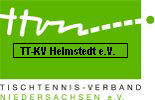 VeranstaltungDatumBetrag in €SummeEmpfänger (nur Verein möglich):Bank :Bankleitzahl :Kontonummer :f.d.R.Geprüft/sachlich richtig :überwiesen am:von:Soll/Habengebucht am:von:Kostenbezuschussungen des TTKV HE bei KreisveranstaltungenKostenbezuschussungen des TTKV HE bei KreisveranstaltungenC9.1Kreiseinzelmeisterschaften100,00 €9.2Kreisranglistenturnier je Altersklasse75,00 €9.3Kreismannschaftsmeisterschaften m/wje Altersklasse50,00 €9.4Kreispokalmeisterschaften m/w (Finalrunden)je Altersklasse50,00 €9.5Kreisentscheid MINI-Meisterschaftenje Altersklasse75,00 €9.6Kreisentscheid Jugend trainiertje Wettkampfklasse auf Antrag15,00 €9.7überregionale Veranstaltungenes gelten die überregionalen Bestimmungenes gelten die überregionalen Bestimmungen